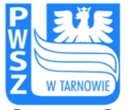 Państwowa Wyższa Szkoła Zawodowa              w Tarnowie         Zakład FizjoterapiiPROGRAM PRAKTYKI ZAWODOWEJ Praktyka: pracownia fizykoterapiiStudia stacjonarne – III rok – w trakcie V semestruLiczba godzin praktyki: 80 godz. /1godz.= 45 min./* Praktyka: pracownia fizykoterapii  w trakcie III roku studiów może być realizowana w  przychodniach i oddziałach rehabilitacji, w których wykonywane są zabiegi z zakresu fizykoterapii przewidziane programem praktyk..    ** Opiekunem praktyki może być magister lub lekarz ***Realizacja praktyk zgodnie z ustawowym czasem pracy fizjoterapeuty: tj. max. 7, 35 godz. dziennie, tygodniowo 37,55 godz.   (Dz. U. z 2007 r. nr 176 poz. 1240).**** Powyższy szczegółowy program praktyki zawodowej może być dostosowany do specyfiki danej placówki rehabilitacyjnej.                                                                                                                                                                                                      								Kierownik Zakładu Fizjoterapii                                                                                                                                                                                                       							                      dr  Ewa OtfinowskaPraktyka: pracownia fizykoterapii -80 godz. TEMATY   ZAJĘĆSamodzielna, praktyczna realizacja zabiegów fizjoterapeutycznych z zakresu:- Termoterapiaciepłolecznictwo (okłady cieplne, zabiegi parafinowe), krioterapia- Światłolecznictwopromieniowanie podczerwone i widzialne, promieniowanie nadfioletowe, biostymulacja laserowa- Elektroterapiaprąd galwaniczny, prądy impulsowe niskiej częstotliwości, prądy impulsowe średniej częstotliwości- Impulsowe pole magnetyczne niskiej częstotliwości- Pola wielkiej częstotliwościdiatermia krótkofalowa, impulsowe pole magnetyczne wielkiej częstotliwości, diatermia mikrofalowa- Ultradźwięki- Masaż klasyczny i przyrządowy- Hydroterapia i balneoterapia,stosowanych w procesie usprawniania w poszczególnych jednostkach i zespołach chorobowych.Zapoznanie z dokumentacją prowadzoną w gabinecie fizykoterapii.